附件1复检处理工作流程简图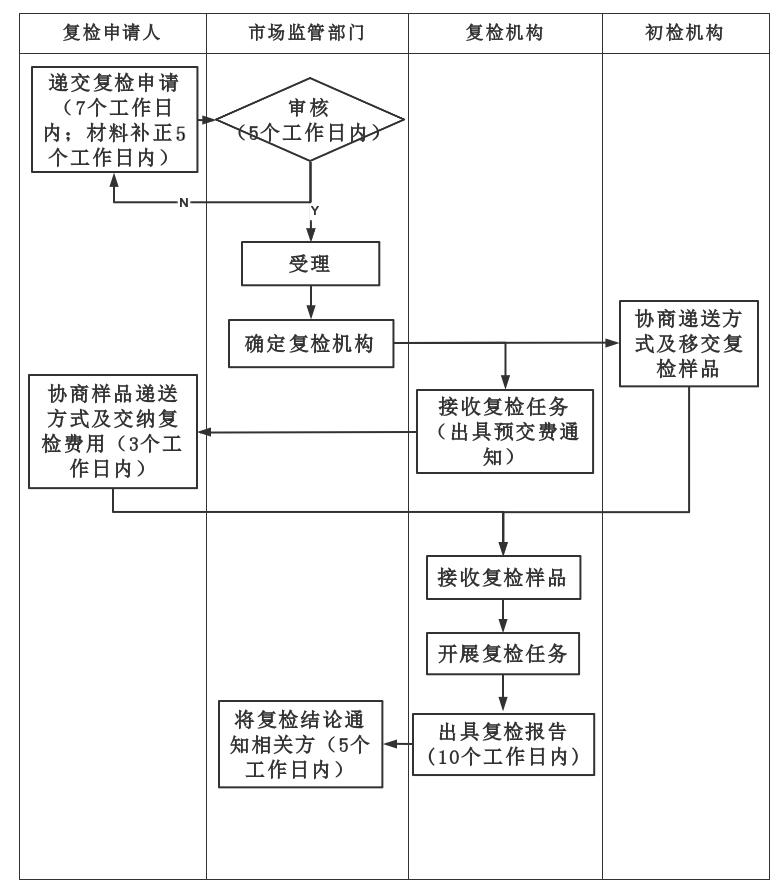 附件2异议处理工作流程简图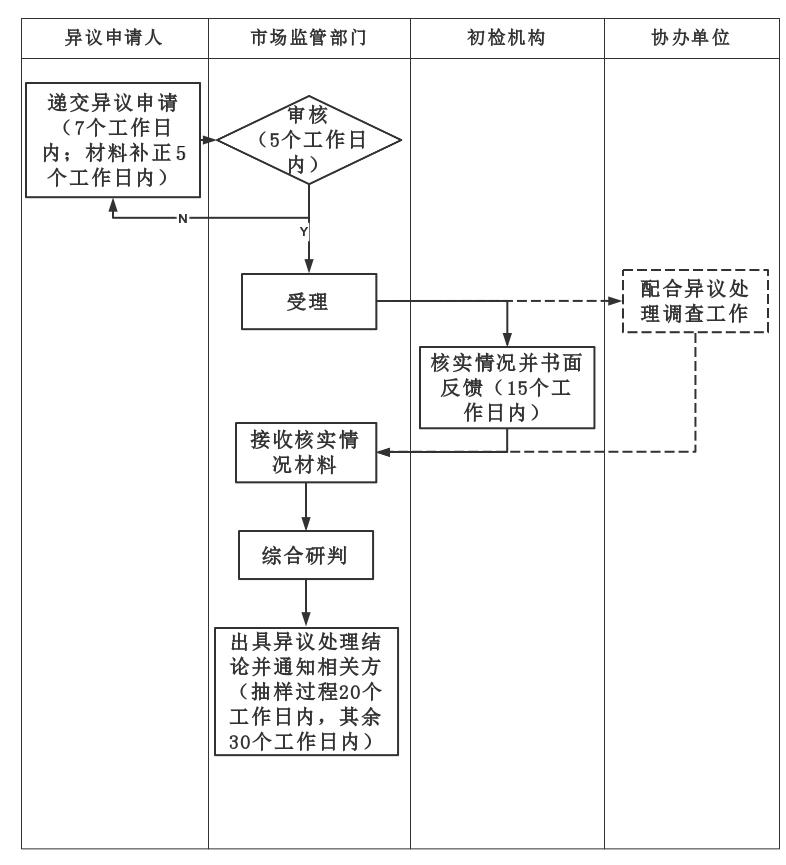 附件3复检申请书（相关市场监督管理部门）：    我单位于    年    月    日收到了抽样检验结果通知书和检验报告（检验报告编号 	     ），检验不合格项目为 	        。经协商一致，我单位对本次抽检结论存在异议，特申请复检。相关材料如下：□食品安全抽样检验结果通知书（或其他证明材料）□申请人营业执照或其他资质证明文件（复印件加盖公章）□有效的企业标准（如使用）□申请人为非生产经营单位法定代表人或负责人本人的、委托他人代为办理申请的，还应当提供授权委托书、委托代理人身份证明及联系方式，委托书应当载明委托事项和权限□其他与复检申请相关的证明材料（复检申请单位盖章）                                  年 月  日复检申请单位联系方式（必填）联系人：                   电话：地址：                     邮箱：附件4异议申请书（相关市场监督管理部门）：    我单位于    年     月     日收到了□食品安全抽样检验抽验单（抽样单编号           ）□结果通知书和检验报告（检验报告编号           ），检验不合格项目为 	        。经协商一致，我单位对（□现场抽样过程 □样品真实性 □检验方法 □标准适用 □网络抽样过程 □其他）存在异议，特提出异议申请。情况说明如下：（可附页）相关材料如下：□食品安全抽样检验结果通知书（对现场抽样过程有异议无需提交）□申请人营业执照或其他资质证明文件（复印件加盖公章）□有效的企业标准（如使用）□其他与异议申请相关的证明材料（情况说明及相关证明材料，如：工艺配方、生产记录等）提出样品真实性异议申请时，需要提供的材料（□企业生产和销售记录、□实物鉴别意见、□其他证明材料）（异议申请单位盖章）                                  年 月  日异议申请单位联系方式（必填）联系人：                   电话：地址：                     邮箱：附件5复检与异议授权委托书     市场监督管理局：兹指定（委托） 	        	（被委托人姓名）代表为单位            （复检申请单位名称）向贵局办理食品安全监督抽检复检/异议申请相关手续。委托事项及权限：□ 核对申请材料中的复印件并签署核对意见；□ 修改自备材料中的填写错误；□ 修改有关表格的填写错误；□ 负责提供与签署确认复检/异议申请流程涉及的相关资料文件；□ 办理复检相关费用支付；其他委托事项及权限（请详细注明）：               指定（委托）期限：自   年   月   日至   年   月   日被指定（委托）人签字及联系方式：                   法定代表人签字：（公章）      年  月  日附件6复检（异议）申请受理通知书                                  №.         （复检/异议申请人）：你单位的□复检□异议申请书（样品名称          ，检验报告编号        ）及相关资料已收悉，根据《中华人民共和国食品安全法》《中华人民共和国食品安全法实施条例》《食品安全抽样检验管理办法》等相关法律法规及规章规定，同意受理你单位的申请。特此函告。                            （受理部门盖章）                               年  月  日（联系人：×××，联系电话：×××，地址：×××，电子邮箱：×××）抄送：□申请人住所地监管部门 □初检机构 □复检机构附件7复检（异议）申请不予受理通知书                                  №.         （复检/异议申请人）：你单位的□复检□异议申请书（样品名称          ，检验报告编号        ）及相关资料已收悉，根据《中华人民共和国食品安全法》《中华人民共和国食品安全法实施条例》《食品安全抽样检验管理办法》等相关法律法规及规章规定，不予受理你单位的申请，不予受理的原因如下：□申请提出的时间已逾期□申请复检的情形属于《食品安全抽样检验管理办法》规定中不予复检的情形□提供的材料不真实□提供的材料不完整且未能补全□其他                                     特此函告。                              （受理部门盖章）                                 年  月  日注：一式两联，第一联交复检/异议申请单位，第二联受理部门留存。抄送：□申请人住所地监管部门附件8复检机构确定通知书（复检申请人）：你单位的复检申请书（样品名称         ，检验报告编号          ）已受理。根据《中华人民共和国食品安全发》《中华人民共和国食品安全发实施条例》《食品安全抽样检验管理办法》等相关法律法规及规章规定，现确定复检机构为                            。请你单位自接到复检机构交费通知之日起，三个工作日内先行向复检机构支付复检费用。复检结论表明食品不合格的，复检费用由你单位承担；复检结论表明食品合格的，复检费用由组织实施抽样检验工作的市场监管部门承担。逾期不先行支付复检费用，视为放弃复检权利。复检申请人：           联系电话：初检机构联系人：       联系电话：复检机构联系人：       联系电话：                              （受理部门盖章）                                  年  月  日抄送：初检机构、复检机构附件9复检备份样品确认单我单位（复检机构）于  年  月  日收到复检备份样品。经检查和确认，封    条：□完好     □有破损样品包装：□完好     □有破损其他需要说明的情况：备份样品对应抽样单编号：×××，初检报告书编号：×××，样品名称：×××，样品数量：×××  ；复检项目：××× 。注：本单据一式两份，由初检机构和复检机构填写。复检机构接到备份样品后，应当通过拍照或者录像等方式对备份样品外包装、封条等完整性进行确认，并做好样品接收记录。复检备份样品封条、包装破坏，或者出现其他对结果判定产生影响的情况，复检机构应当及时书面报告受理复检的市场监督管理部门。附件10复检结果通知书（被抽样单位、标称食品生产者名称、网络交易平台经营者）：你单位于   年   月   日申请了对（产品名称、商标、规格型号、生产日期或购进日期、质量等级）食品的食品安全（□监督抽检、□评价性抽检）复检，复检检验结论为（□合格、□不合格），检验报告附后，检验报告编号为    。特此函告。                  （受理复检的市场监管部门盖章）                            年 月 日附件11异议处理结果通知书（异议申请人）:你单位对（样品名称       ，□抽样单编号             □检验报告编号       ）提出了异议申请，经核查，我局□认可□不认可你单位提出的□现场抽样过程 □样品真实性 □检验方法 □标准适用 □网络抽样过程 □其他异议。（认可异议申请不填写以下内容）不认可原因如下：   （可另附）    特此函告。                             （受理部门盖章）                                 年 月 日法定代表人身份证复印件粘贴处被指定（委托）人身份证复印件粘贴处初检机构签字：联系电话：           （初检机构盖章）              年  月  日复检机构签字：联系电话：           （复检机构盖章）              年  月  日